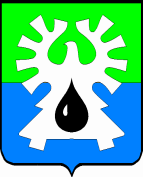  МУНИЦИПАЛЬНОЕ ОБРАЗОВАНИЕ ГОРОД УРАЙ           ХАНТЫ-МАНСИЙСКИЙ АВТОНОМНЫЙ ОКРУГ - ЮГРА            ДУМА ГОРОДА УРАЙ                                             РЕШЕНИЕот  31 мая 2007                                                                                       № 39О положении «О порядке и формах осуществления Думой города Урай контроля за деятельностью органов местного самоуправления и должностных лиц местного самоуправления города Урай».(в редакции решения Думы города Урай от 27.10.2011 №81)На основании подпункта 9 пункта 10 статьи 35, пункта 3 ст. 77 Федерального закона от 06.10.2003 N 131-ФЗ "Об общих принципах организации местного самоуправления в Российской Федерации", в соответствии с подпунктом 9 пункта 1 статьи 19, пунктом 5 статьи 47 устава города Урай, Дума города Урай решила:1. Принять положение «О порядке и формах осуществления Думой города Урай контроля за деятельностью органов местного самоуправления и должностных лиц местного самоуправления города Урай» согласно приложению.2. Контроль за выполнением настоящего решения возложить на председателя комиссии Думы города по вопросам местного самоуправления Л. Я. Коваленко.3. Настоящее решение подлежит официальному опубликованию в городской газете «Знамя», вступает в силу после опубликования.(п.3 в редакции решения Думы города Урай от 27.10.2011 №81)Исполняющий обязанности главы города Урай                                                               А. В. РаковскийПриложение  к решению Думы города Урай                                                                                                от 31.05.2007 № 39Положение «О порядке и формах осуществления Думой города Урай контроля за деятельностью органов местного самоуправления и должностных лиц местного самоуправления города Урай».(в редакции решения Думы города Урай от 27.10.2011 №81)Настоящее Положение определяет порядок и формы осуществления Думой города Урай (далее Думой города) контроля за деятельностью органов местного самоуправления и должностных лиц местного самоуправления города Урай, а также права и обязанности органов местного самоуправления, должностных лиц местного самоуправления, связанные с осуществлением такого контроля.Статья 1. Контроль Думы города за деятельностью органов местного самоуправления и должностных лиц местного самоуправления города Урай включает в себя:1) контроль за исполнением органами местного самоуправления города Урай и должностными лицами местного самоуправления города Урай полномочий по решению вопросов местного значения;2) контроль за соответствием деятельности органов местного самоуправления и должностных лиц местного самоуправления города Урай уставу города Урай и принятым в соответствии с ним решениям Думы города.Статья 2. Дума города осуществляет контроль за деятельностью органов местного самоуправления и должностных лиц местного самоуправления города Урай в следующих формах:а) проведение Думой города предварительной проверки проектов решений Думы города, отчетов и информаций, представленных в Думу города органами местного самоуправления и должностными лицами местного самоуправления; б) заслушивание, принятие, утверждение отчетов, сообщений и информаций органов местного самоуправления и должностных лиц местного самоуправления, а также иных лиц, деятельность которых связана с решением вопросов местного значения;в) организация и проведение Думой города депутатских расследований;г) иные формы, не запрещенные действующим законодательством.Статья 3. В целях осуществления контроля за деятельностью органов местного самоуправления и должностных лиц местного самоуправления города Урай Дума города вправе:- направлять в органы местного самоуправления и должностным лицам местного самоуправления города Урай депутатские запросы; - требовать от органов местного самоуправления и должностных лиц местного самоуправления города Урай предоставления документов и материалов по готовящимся и рассматриваемым вопросам в Думе города, комиссиях Думы города, в  том числе любую дополнительную информацию к ранее представленным документам;- требовать от органов местного самоуправления и должностных лиц местного самоуправления города Урай предоставления отчетов об их деятельности, устанавливать сроки их предоставления, а также иные требования, в том числе требовать предоставления письменных и устных пояснений по отдельным вопросам;- привлекать к проведению контрольных мероприятий независимых экспертов, специалистов.Статья 4. Органы местного самоуправления и должностные лица местного самоуправления города Урай обязаны предоставлять всю информацию, необходимую для осуществления Думой города контроля за их деятельностью. Форма и содержание информации, а также сроки ее предоставления указываются в соответствующем запросе. В случае если запрос не устанавливает четких требований к  форме и срокам предоставления информации, такая информация должна быть предоставлена в произвольной форме в течение 7 дней с момента получения запроса.  Статья 5. (ст. 5 исключена - решение Думы города Урай от 27.10.2011 №81)